OPERATIONS WITH FRACTIONSREDUCING FRACTIONSWhen dealing with fractions, we need to express them in the most reduced form.Ex:  is not in its most reduced form because 3 and 6 are both divisible by 3. As soon as you find a number that will divide the numerator and denominator, you have to reduce them.Reduce the following fractions without a calculator, then check the accuracy of your answer with a calculator:CONVERTING MIXED NUMBERS INTO IMPROPER FRACTIONSTo convert mixed numbers to improper fractions:Try these:ADDING AND SUBTRACTING FRACTIONSTo add or subtract fractions the denominators must be the same.  After finding the lowest (least) common denominator, you can add or subtract the numerators, and the denominators stay the same. Ex: 1/3 + 1/6 =?Try these:MULTIPLYING FRACTIONSTo multiply fractions, simply multiply the numerators and multiply the denominators.DIVIDING FRACTIONSTo divide fractions, flip the second fraction upside down then multiply the fractions as above.PRACTICAL PROBLEMS1. If an electrician works hours a day on a job at $16 per hour, how much money does she earn in 5 days? 2. A department in a factory has three 3/4 - horsepower motors, five 1/4-horsepower motors, six 3 1/3 - horsepower motors and eight 7 1/2 horsepower motors. What is the total connected motor load in horsepower rating? 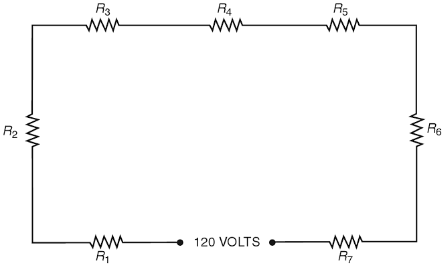 3. If watts are distributed equally over each of the resistors shown in this figure, find the average number of watts per resistor. 4. If 7 1/3 yards of varnished cambric (insulation) cost $22, what is its cost per yard? A fraction is made up of two parts: The top of the fraction is called the numerator and the bottom of the fraction is called the denominator.  If the numerator is greater than the denominator, the fraction is called an improper fraction. (Ex:).  These types of fractions can also be written as a whole number and a fraction.  This is called a mixed number (Example:).METHOD 1METHOD 2: CALCULATORInput the numbers into your calculator as follows:3	6  a. 4/16b. 14/35c. d. 30/ 50METHOD 1: PENCIL AND PAPERMETHOD 2: CALCULATORIf  = 13/5 Then  = 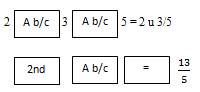 a.  	b. 	c. d. 	e. Step 1: List multiples of each denominatormultiples of 3 = multiples of 6 = Step 2: Circle the smallest common number of each set of multiplesThe answer is ___. This will be your lowest common denominator.Step 3: Multiply each fraction (top and bottom numbers) by the number to make each denominator 6.Step 4: Write the numerators (top numbers) over your lowest common denominator and simplify (combine numbers). Reduce your final answer.a. b. c.                 *convert to improper firstd: 	                   *convert to improper firstEx1:	Ex2: 	Ex3:       * convert to improper fractionEx4:            * convert to improper fraction a. b.               *write 3 over 1c.         *convert to improper fractiond.           *convert to improper fraction